361127@gulfjobseekers.com 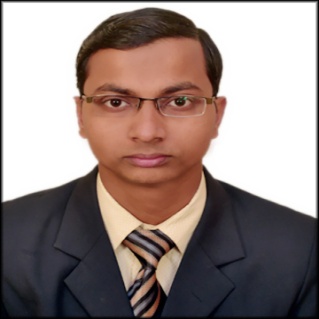 CAREER OBJECTIVETo enhance and use my abilities in order to provide the best possible advantages to the organization by virtue of my presence. Excel in the field of engineering with the help of consistently improved skills, updated knowledge and talent and by performing activities in the technical discipline for the benefit of the company and my career.EDUCATIONAL QUALIFICATIONSUMMER TRAININGTopic : Working of Expressor and their parts and testing.Place  : Locomotive workshop Charbagh,Lucknow. PROJECT  UNDERTAKENTopic : STRADDLING BUS – A bus having the width of two traffic lanes and sits high above the road surface, on a pair of fencelike stilts that leaves the road clear for ordinary cars to pass underneath it.COMPUER LITERACYMicrosoft Word, Microsoft PowerpointInternetTECHNICAL SKILLHVAC course from 6th June to 20th July,2016.AutoCAD course from June to July,2014.STRENGTHSAlways adaptive to the working environment.Quick learner.Believes in doing work honestly, sincerely, effectively.AREA OF INTERESTHVACProduction TechnologyAutomobile  EngineeringDesignThermal EngineeringYEARDEGREE/CERTIFICATE       %INSTITUTE (UNIVERSITY)  2016Bachelor of Technology   inMechanical Engineering      76.12AZAD INSTITUTE OF ENGG. & TECHNOLOGY (AFFILIATED TO DR. APJ ABDUL KALAM TECHNICAL UNIVERSITY),LKO  2011 INTERMEDIATE      78SEVENTH DAY ADVENTIST SR. SEC.  SCHOOL (ISC BOARD),LKO  2009HIGH SCHOOL     73.2SEVENTH DAY    ADVENTIST SR. SEC. SCHOOL (ICSE BOARD),LKO